«Учимся вместе». Занятие дома с ребёнком  по теме «Космос».Беседа: 12 апреля отмечается праздник. Как ты думаешь, что это за праздник? (День космонавтики)Задать ребенку вопросы: 1.«Что ты знаешь об этом празднике? Ответ: (В этот день 12 апреля 1961 года на космической ракете «Восток», в космос полетел первый человек - Ю. А. Гагарин. Полёт вокруг земли длился 108 минут. После этого стали летать в космос целые экипажи, чтобы его изучать.)2. «Что представляет собой наша солнечная система?» (Солнце и 9 планет, двигающихся вокруг солнца). Попробовать запомнить названия планет.Игра  «Угадай планету» (Я называю первый и последний звук одной из планет, а ты угадаешь, как она называется).[П] [н] -Плутон[Вь] [а] -Венера[М] [с]-Марс[Нь] [н]-Нептун[Й] [р] -Юпитер[Мь] [й]- Меркурий3. Как ты думаешь, на чём можно полететь в космос? (на ракете) Обратить внимание на ракету, нарисованную на листе бумаги.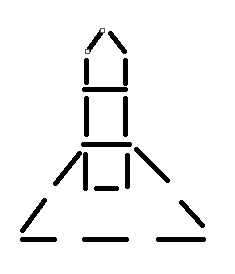 Ты её внимательно рассмотри. Я уберу это изображение, а ты по памяти выложи из палочек такую же ракету (ребёнок из палочек выкладывает изображение ракеты)Разобрать с ребенком слова  «Созвездие», «Луноход», «Космодром», «Скафандр», «Невесомость» . Упражнение «Угадай слово» (предлагается два слова «луна», «ходить». Если эти два слова соединить в одно, то получится космическое транспортное средство передвижения по Луне. - Луноход. Ребёнку предлагается посмотреть на изображение лунохода, нарисованного по клеточкам).Скопируй в тетрадь точно так же луноход.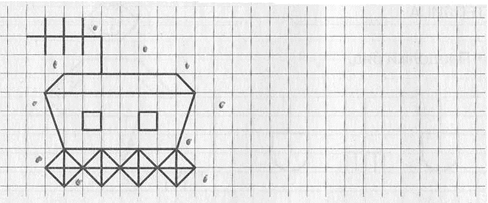 Задания.Обрати внимание на колёса лунохода и сосчитай сколько их. (одно колесо, два колеса, три колеса, четыре колеса.)Сколько песчинок вокруг лунохода? (одна песчинка, две песчинки, и. т. д) Игра «Поймай родственное слово» (предлагается слово – земля) Я называю слова. Если это слово похоже на слово Земля, то нужно хлопнуть в ладоши.Слова: Земляне, земляника, озимь, землянка, зима, земляной, земледелец.Заучивание стихотворенияМы летим к другим планетамОбъявляем всем об этомВесь игрушечный народС нами просится в полётЖмётся заинька к ракете:«Полечу я с вами, дети,На любую из планетГде волков зубастых нет.Мышки-крошки засмеялись«Мы летали, не боялисьВысота-красотаНи единого кота!Даже плюшевый медведьХочет к звёздам полететьИ с большой медведицейВ синем небе встретиться. (Г. Бойко)Перед сном можно посмотреть мультфильм «Незнайка на Луне»или нарисовать картинку «Космос», «Инопланетяне».